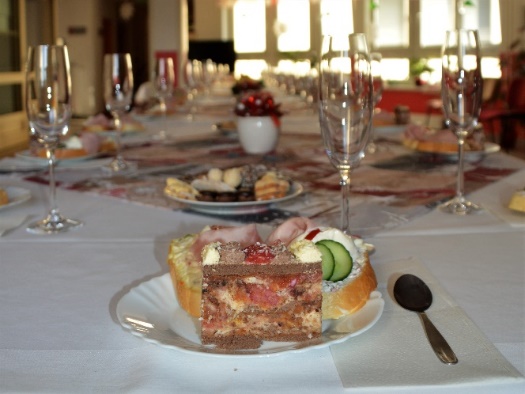 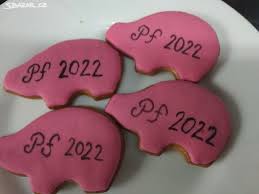 Jídelní lístek 10.1.2022 – 16.1.2022Pondělí 10.1.2022		Polévka: uzená s kroupamiZeleninový nákyp, bramboryBoloňské špagetyÚterý   11.1.2022 		Polévka: s drožďovými knedlíčkySegedinský guláš, houskový knedlíkPřírodní roštěná, rýžeStředa   12.1.2022      		Polévka: s masovou rýžíSmažený květák, brambory, tatarská omáčkaVepřové na hořčici, těstovinyČtvrtek  13.1.2022  		Polévka: s vaječnou jíškouPlněný bramborový knedlík, zelíMexický guláš, rýžePátek    14.1.2022 				Polévka: frankfurtská1) Žemlovka s jablky a tvarohem2) Vepřový řízek, brambory, okurkaSobota   15.1.2022				Polévka: vaječná s polentouČevabčiči, bramboryNeděle   16.1.2022		Polévka: hovězí vývar s nudlemiŠtěpánská pečeně, houskový knedlík